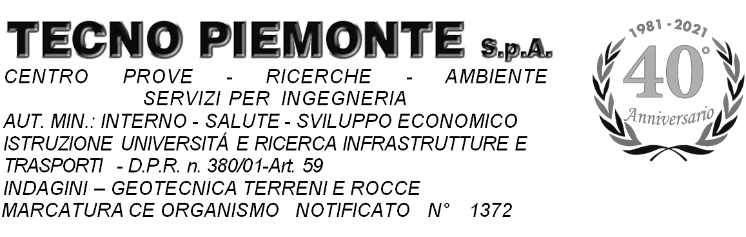 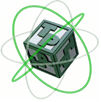 RICHIESTA PROVECOMPILARE IL PRESENTE MODULO IN OGNI SUA PARTE IN STAMPATELLOSede legale:Via  C. Pizzorno, 12 - 28078 Romagnano Sesia (No)Unità operativa n. 1:Statale Valsesia, 20 - 13035 Lenta (Vc) Tel. +39-0163.885.111 - Fax. +39-0163.885.028Unità operativa n. 2: 780 - Fax. +39-0166.510.914Unità locali uffici:Sede legale:Via  C. Pizzorno, 12 - 28078 Romagnano Sesia (No). www.tecnmonte.com                  INTESTAZIONE CERTIFICATI / RAPPORTI DI PROVA                  INTESTAZIONE FATTURA                   SPEDIRE A / DELEGATO AL RITIROLocalità di prelievo - cantiere  	 Proprietà o Ente Appaltante   	 Il Direttore dei lavori  	PROVE ESEGUITE IN CANTIEREPROVE DA ESEGUIRE IN LABORATORION.B.: Per le prove ai sensi N.T.C. 17/01/2018, sul Certificato verrà riportato se: la differenza tra i risultati del prelievo è maggiore del 20%; non c’è riferimento al verbale di prelievo; l’esecuzione delle prove avviene oltre il 45°giorno dal prelievo; non è presente il marchio sulle barre da c.a.; non viene richiesta la prova di piegamento. Verrà emesso Rapporto di Prova se i campioni non sono identificati e/o la richiesta prove non è sottoscritta dal D.L./D.T..CONDIZIONI GENERALI: 1. L’intestatario della fattura si impegna a sottostare alle condizioni generali e tariffe stabilite dal laboratorio per l’esecuzione delle prove. – 2. i risultati delle prove saranno comunicati solo per mezzo dei Certificati/RdP. – 3. Il materiale residuato di prova verrà inviato a rottame 30 giorni dopo l’emissione del Certificato/RdP, salvo diversa richiesta del D.L. – 4. Il pagamento delle prove dovrà essere effettuato al ritiro del Certificato/RdP o in contrassegno qualora lo stesso venga inviato a mezzo posta. – 5. Le richieste prove verranno accettate solo in originale o trasmesse via PEC.NOTE:  	RISERVATO ALL’UFFICIORiferimento al Verbale di accettazione n°DataIl richiedente ______________________________________________________________________________________________________________                                                                                                                                                     (Nel caso di prove secondo N.T.C. 17/01/2018 il richiedente deve essere il Direttore dei Lavori) Via ________________________________________________________ Città ___________________ Prov __________ CAP ______Telefono ______________________ Mail _____________________________ C.F./P.IVA  I__I__I__I__I__I__I__I__I__I__I__I__I__IIl richiedente ______________________________________________________________________________________________________________                                                                                                                                                     (Nel caso di prove secondo N.T.C. 17/01/2018 il richiedente deve essere il Direttore dei Lavori) Via ________________________________________________________ Città ___________________ Prov __________ CAP ______Telefono ______________________ Mail _____________________________ C.F./P.IVA  I__I__I__I__I__I__I__I__I__I__I__I__I__I _____________________________________________________________________________________________________________Via ________________________________________________________ Città ___________________ Prov __________ CAP _______Telefono ______________________ Mail _____________________________ C.F./P.IVA  I__I__I__I__I__I__I__I__I__I__I__I__I__I _____________________________________________________________________________________________________________Via ________________________________________________________ Città ___________________ Prov __________ CAP _______Telefono _____________________ Codice SDI__________PEC_______________ C.F./P.IVA  I__I__I__I__I__I__I__I__I__I__I__I__I__I________________________________________________________________________________________N°DESCRIZIONE PROVE (ED EVENTUALI ANNOTAZIONI)N°IDENTIFICAZIONE MATERIALEIDENTIFICAZIONE MATERIALEIDENTIFICAZIONE MATERIALEDESCRIZIONE PROVEDESCRIZIONE PROVEMATERIALEMATERIALE  CONSEGNATO IN LABORATORIO DA ………………………………..…………..........  RITIRATO DA   …………………………..…………………  RITIRATO DA   …………………………..…………………  PRELEVATO DA     iLABORATORIO Art.59 DPR 380/01                                   i……………………..…………………..PROVE DA EFFETTUARE SECONDO N.T.C. 17/01/2018 D.P.R. n. 380/01-Art. 59/Circ. 7617 (cls, leganti, acciai, laterizi, aggregati, legno, FRP) Circ. 7618 (Terre, rocce) Norma armonizz.     …….………………….. Linea guida       ………...…………………..Altro …………………………….…PROCEDURA D’URGENZA(SE RICHIESTA BARRARE LA CASELLA) MAGGIORAZ. TARIFFE 50%CONS. PRESTAZIONICP/…….…  ore ………….CP/….……  ore …............CP/……...…  Km ……..… CP/……...…  N°  ..…....…SPERIM.: ………………..…….….SPERIM.: ………………..…….….SPERIM.: ………………..…….….CORRISPONDENZA DEL MATERIALE AL VERBALE DI ACCETTAZIONECORRISPONDENZA DEL MATERIALE AL VERBALE DI ACCETTAZIONECORRISPONDENZA DEL MATERIALE AL VERBALE DI ACCETTAZIONECORRISPONDENZA DEL MATERIALE AL VERBALE DI ACCETTAZIONECORRISPONDENZA DEL MATERIALE AL VERBALE DI ACCETTAZIONECORRISPONDENZA DEL MATERIALE AL VERBALE DI ACCETTAZIONE  SI    NOL’INCARICATO DEL LABORATORIOL’INTESTATARIO DELLA FATTURAIL DIRETTORE DEI LAVORI (timbro e firma) __________________________________________________________________________________________________________________________________________________N.B. Tutte le richieste di prova relative N.T.C. 17/01/2018 dovranno essere firmate e timbrate dal Direttore dei Lavori